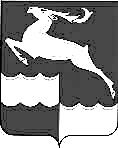 АДМИНИСТРАЦИЯ КЕЖЕМСКОГО РАЙОНАКРАСНОЯРСКОГО КРАЯПОСТАНОВЛЕНИЕ17.08.2021                                            № 533-п                                         г. КодинскО внесении изменений в постановление Администрации Кежемского района от 11.11.2015 № 1034-п «Об утверждении Порядка и условий формирования муниципального задания в отношении районных муниципальных учреждений и финансового обеспечения выполнения муниципального задания»В целях реализации мероприятий федерального проекта «Успех каждого ребенка» национального проекта «Образование», утверждённого протоколом президиума Совета при Президенте Российской Федерации по стратегическому развитию и национальным проектам от 03.09.2018 №10, на основании Распоряжения Правительства Красноярского края от 18.09.2020 № 670-р «О внедрении системы персонифицированного финансирования дополнительного образования детей в Красноярском крае», Приказа министерства образования Красноярского края от 23.09.2020 № 434-11-05 «Об утверждении Правил персонифицированного финансирования дополнительного образования детей в Красноярском крае», руководствуясь ст.ст.17, 30.3, 32 Устава Кежемского района, ПОСТАНОВЛЯЮ:1. Внести в постановление Администрации Кежемского района от 11.11.2015 № 1034-п «Об утверждении Порядка и условий формирования муниципального задания в отношении районных муниципальных учреждений и финансового обеспечения выполнения муниципального задания» (в редакции постановлений Администрации Кежемского района от 21.01.2016 № 36-п, от 27.01.2016 № 47-п, от 09.11.2016 № 935-п, от 11.05.2017 № 390-п, от 02.11.2017 № 841-п, от 08.12.2017 № 975-п, от 06.08.2019 №555-п, от 21.11.2019 № 798-п, от 04.02.2020 №68-п, от 21.04.2021 №263-п) следующие изменения:1.1. В Приложении к постановлению:1.1.1. Пункт 2 изложить в следующей редакции:«2. Муниципальное задание содержит показатели, характеризующие качество и (или) объем муниципальной услуги (работы), определение категорий физических и (или) юридических лиц, являющихся потребителями соответствующих услуг (работ), предельные цены (тарифы) на оплату соответствующих услуг (работ) физическими или юридическими лицами в случаях, если законодательством Российской Федерации предусмотрено их оказание (выполнение) на платной основе в рамках муниципального задания, либо порядок установления указанных цен (тарифов) в случаях, установленных законодательством Российской Федерации, порядок контроля за исполнением муниципального задания и требования к отчетности о выполнении муниципального задания. Вышеуказанные показатели могут быть изменены путем формирования нового муниципального задания с учетом внесенных изменений. Муниципальное задание на очередной финансовый год и плановый период формируется по форме согласно приложению № 1 к Порядку.При установлении районному муниципальному учреждению муниципального задания на оказание нескольких муниципальных услуг (выполнение нескольких работ) муниципальное задание формируется из нескольких разделов, каждый из которых должен содержать требования к оказанию одной муниципальной услуги (выполнению одной работы).При установлении районному муниципальному учреждению муниципального задания одновременно на оказание муниципальной (ых) услуги (услуг) и выполнение работы (работ), муниципальное задание формируется из двух частей, каждая из которых должна содержать отдельно требования к оказанию муниципальной услуги (услуг) и выполнению работы (работ). Информация, касающаяся муниципального задания в целом, включается в 3-ю часть муниципального задания.»;1.1.2. Пункт 3 дополнить восьмым абзацем следующего содержания:«При оказании муниципальных услуг в рамках персонифицированного финансирования объемные показатели должны быть уточнены на основании данных о фактическом (прогнозном) объеме реализации образовательных услуг при наличии отклонений от объемов установленного муниципального задания на 1 число каждого квартала и на 1 декабря текущего года, допустимое (возможное) отклонение устанавливается равным нулю.»;1.1.3. Пункт 6 дополнить четвёртым абзацем следующего содержания:«При оказании муниципальным бюджетным учреждением муниципальных услуг в рамках персонифицированного финансирования, объем субсидии может быть уменьшен (увеличен) в пределах лимитов бюджетных обязательств, доведенных Администрации Кежемского района, осуществляющей функции и полномочия учредителя бюджетного учреждения, в случае, если фактические показатели объема муниципальных услуг, оказанных в рамках персонифицированного финансирования, уменьшились (увеличились) по сравнению с показателями объема, запланированными в муниципальном задании.».1.2. В Приложение №3 к Порядку:1.2.1. Пункт 2.1. дополнить:1.2.1.1. Подпунктом 2.1.3. следующего содержания:«2.1.3. Учредитель не позднее 5 числа каждого квартала и 5 декабря производит перерасчет размера субсидии, в соответствии с уточненными показателями муниципального задания.»;1.2.1.2. Подпунктом 2.1.4. следующего содержания:«2.1.4. Учредитель не позднее 3-х рабочих дней с момента осуществления перерасчета подготавливает и направляет в Учреждение дополнительное соглашение к настоящему Соглашению, в котором устанавливает размер субсидии, измененный график перечисления субсидии с учетом размера субсидии и ранее перечисленной суммы субсидии. Учредитель в тот же срок утверждает и доводит до Учреждения измененное в части показателей объема муниципальных услуг, оказываемых в рамках персонифицированного финансирования, муниципальное задание.».1.2.2. Пункт 2.2. дополнить подпунктом 2.2.3. следующего содержания:«2.2.3. Размер субсидии на финансовое обеспечение выполнения муниципального задания может быть увеличен (уменьшен) в порядке, установленном настоящим соглашением разделом, на основании Правил персонифицированного финансирования дополнительного образования детей в Красноярском крае, утвержденных Приказом министерства образования Красноярского края от 23.09.2020 г. № 434-11-05 «Об утверждении Правил персонифицированного финансирования дополнительного образования детей в Красноярском крае».».1.2.3. Пункт 2.3. дополнить подпунктом 2.3.4. следующего содержания:«2.3.4. Подписать указанное в подпункте 2.1.4. дополнительное соглашение в течение 3-х рабочих дней с момента направления Учредителем.».2. Постановление вступает в силу со дня, следующего за днем его официального опубликования в газете «Кежемский Вестник».Глава района 	                                                                            П.Ф.Безматерных